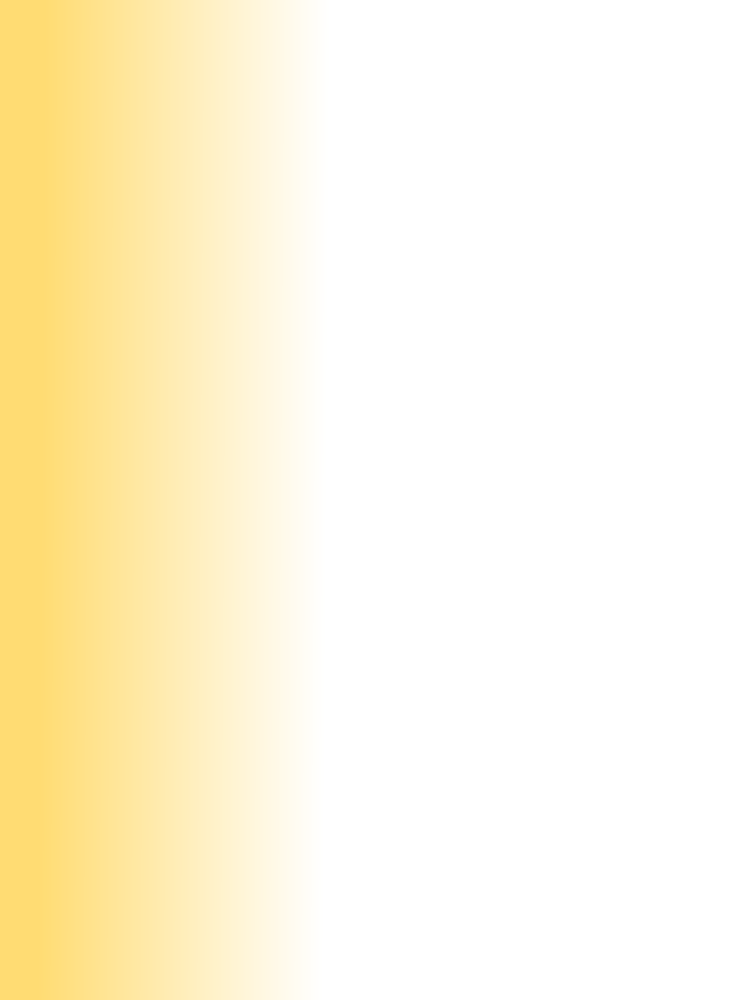 CURRICULUM VITAEBoudjelal Maroua	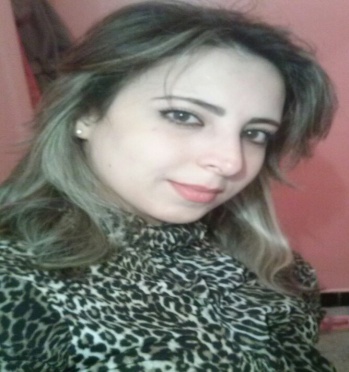 
65; street president wilson ,Souk ahras; Algeria.Mobile: [+213 5.55.42.01.67]     E-mail: [miamibich90.mb@gmail.com] Personal Profile DATE OF BIRTH: 25/ 11/ 1990Sex : female PLACE OF BIRTH : Souk Ahras ; AlgeriaLANGUAGES : Arabic , Frensh , English MARITAL STATUS : UnmarriedEducationGrade achieved:	[Grade]                    [ Specialization and the institution][2007-2008]	[Bachelor]	[literature and philosophy; High school of Rabahi Nouar ;Souk Ahras,Algeria][2008 – 2011]	[Bachelor ]	[Political Science and International Relations , University of Badji Mokhtar, Annaba, Algeria  ][ 2011 – 2014]	[Master]	[mediterranean studies ; University of             Badji Mokhtar, Annaba, Algeria ][ 2015 – 2014]:	[doctorat]                 [regionalism studies , Political Sciences High School, Algiers, Algeria]                        . Work Experience[2013– 2015]			[French language instructor ] 	[Professional training center, dream school ][ 2013 –2014]			[Trained in human development ]   [Professional training center, dream school]Skills
Technical:   Computer literate: Windows applications.( word , excel, powerpoint;web....)   Interpersonal : good communication skills gained through my experience as trained in human developmentHobbies and Interests[Travelling, international affairs, history, meeting friends...... ]RefereesReferee  :  Salah Ziani  		 [Distinguished University Professor,  / Political Sciences High School, Algiers, Algeria] Tel: [ +213 6 62 00 78 33]Email: [salah.ziani.dz@gmail.com]						 